6th Grade Summer Reading List means it is an eBook or audiobook available on Sora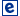 Action & Adventure Books				Fantasy BooksNowhere Boy by Katherine Marsh				The Girl Who Drank the Moon by Kelly      The Peculiar Incident on Shady Street by Lindsay		Barnhill Currie								Coraline by Neil Gaiman Maze Runner series by James Dashner 			A Tale Dark and Grimm by Adam Gidwitz Refugee by Alan Gratz					Doll Bones by Holly Black Storm Runners series by Roland Smith			Deep Blue by Jennifer DonnellyThe Mysterious Benedict Society series by 			Wings of Fire series by Tui Sutherland Trenton Lee Stewart						Secret series by Pseudonymous BoschThe Gollywhopper Games series by Jody Feldman		Artemis Fowl series by Eoin Colfer James Bond Adventures series by Charlie Higson		Dark is Rising series by Susan CooperShipwreck series by Gordon Korman				How to Train Your Dragon series by Cressida 								CowellHistorical Fiction Books					Humor/Funny BooksAnne Frank’s Diary: The Graphic Novel 			Middle School: The Worst Years of My Lifeby Anne Frank (true story…not fiction)			series by James Patterson The War That Saved My Life series by Kimberly		The Croc Ate My Homework by Stephan PastisBrubaker Bradley 					Notes From a Totally Lame Vampire series byA Night Divided by Jennifer Nielsen				Tim CollinsNight Diary by Veera Hiranandani 			Ghastly McNastys series by Lyn GardnerMysteries							Realistic FictionGoldfish Boy by Lisa Thompson				Click series by Kayla Miller Insignificant Events in the Life of a Cactus by 		New Kid by Jerry Craft Dusti Bowling 						The Benefits of Being an Octopus by Ann    The Truth as told by Mason Buttle by Leslie Connor	Braden Enola Holmes series by Nancy Springer			Breakout by Kate Messner								Other Words for Home by Jasmine Warga 								Stargazing by Jen Wang								A Long Walk to Water by Linda Sue Park 								Stargirl series by Jerry Spinelli 								Front Desk by Kelly Yang 								Counting by 7s by Holly Goldberg SloanScience Fiction						Sports BooksHouse of the Scorpion series by Nancy Farmer		Basketball books by Kwame Alexander 